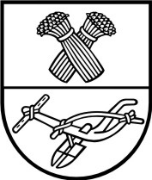 	                                                                                                                                      ProjektasPANEVĖŽIO RAJONO SAVIVALDYBĖS TARYBA SPRENDIMAS	 Dėl ĮGALIOJIMO ORGANIZUOTI PANEVĖŽIO R. RAMYGALOS LOPŠELIO-DARŽELIO „GANDRIUKAS“ DIREKTORIAUS KONKURSĄ 2017 m. spalio 12      d.   Nr. T-Panevėžys	Vadovaudamasi Lietuvos Respublikos vietos savivaldos įstatymo 16 straipsnio 2 dalies     21 punktu, Konkurso valstybinių ir savivaldybių švietimo įstaigų (išskyrus aukštąsias mokyklas) vadovų pareigoms eiti tvarkos aprašo, patvirtinto Lietuvos Respublikos švietimo ir mokslo ministro 2011 m. liepos 1 d. įsakymu Nr. V-1193 „Dėl Konkurso valstybinių ir savivaldybių švietimo įstaigų (išskyrus aukštąsias mokyklas) vadovų pareigoms eiti tvarkos aprašo patvirtinimo“, 5 ir 7 punktais, Savivaldybės taryba n u s p r e n d ž i a:	1. Skelbti Panevėžio r. Ramygalos lopšelio-darželio „Gandriukas“ direktoriaus konkursą.	2. Įgalioti Savivaldybės merą Povilą Žagunį organizuoti konkurso Panevėžio r. Ramygalos lopšelio-darželio „Gandriukas“ direktoriaus pareigoms eiti paskelbimą, sudaryti ir patvirtinti pretendentų atrankos komisiją ir organizuoti visas kitas konkurso organizatoriui priskirtas konkurso procedūras, vadovaujantis teisės aktų nustatyta tvarka.	Šis sprendimas gali būti skundžiamas Lietuvos Respublikos administracinių bylų teisenos įstatymo nustatyta tvarka.Stasė Venslavičienė2017-09-27PANEVĖŽIO RAJONO SAVIVALDYBĖS ADMINISTRACIJOSPERSONALO ADMINISTRAVIMO SKYRIUSPanevėžio rajono savivaldybės tarybaiAIŠKINAMASIS RAŠTAS DĖL SPRENDIMO „Dėl ĮGALIOJIMO ORGANIZUOTI PANEVĖŽIO R. RAMYGALOS LOPŠELIO-DARŽELIO „GANDRIUKAS“ DIREKTORIAUS KONKURSĄ“ PROJEKTO2017-09-27Panevėžys	1. Projekto rengimą paskatinusios priežastys.	Skelbti konkursą Panevėžio r. Ramygalos lopšelio-darželio „Gandriukas“ direktoriaus pareigoms eiti ir įgalioti Savivaldybės merą organizuoti konkurso paskelbimą, sudaryti ir patvirtinti pretendentų atrankos komisiją ir atlikti visus veiksmus, susijusius su konkurso organizavimu, vadovaujantis teisės aktų nustatyta tvarka.2. Sprendimo projekto esmė ir tikslai. 	Sprendimo projektas parengtas vadovaujantis Lietuvos Respublikos vietos savivaldos įstatymo 16 straipsnio 2 dalies 21 punktu, kuriame teigiama, kad Savivaldybės tarybos viena iš išimtinių kompetencijų yra savivaldybės mokymo ir auklėjimo (toliau – švietimo) įstaigų vadovų skyrimas į pareigas teisės aktų nustatyta tvarka. Taip pat vadovaujamasi Konkurso valstybinių ir savivaldybių švietimo įstaigų (išskyrus aukštąsias mokyklas) vadovų pareigoms eiti tvarkos aprašo (toliau – Aprašo), patvirtinto Lietuvos Respublikos švietimo ir mokslo ministro 2011 m. liepos 1 d. įsakymu Nr. V-1193 „Dėl Konkurso valstybinių ir savivaldybių švietimo įstaigų (išskyrus aukštąsias mokyklas) vadovų pareigoms eiti tvarkos aprašo patvirtinimo“, 5 ir 7 punktais, kuriuose nurodoma, kad konkursą organizuoja ir už nustatytos konkurso organizavimo tvarkos laikymąsi pagal priskirtas kompetencijas atsako švietimo įstaigos vadovo darbdavys arba darbdavio įgaliotas asmuo ir konkurso komisija ir kad švietimo įstaigos vadovo konkursas skelbiamas, kai švietimo įstaigos vadovo pareigybė tampa laisva.	3. Kokių pozityvių rezultatų laukiama.	Vykdomi teisės aktai.	4. Galimos neigiamos pasekmės priėmus sprendimą, kokių priemonių reikėtų imtis, kad tokių pasekmių būtų išvengta.Neigiamų pasekmių nenumatoma.	5. Kokius galiojančius teisės aktus būtina pakeisti ar panaikinti, priėmus teikiamą projektą.	Teisės aktų keisti ar naikinti, priėmus sprendimą, nereikės.	6. Reikiami paskaičiavimai, išlaidų sąmatos bei finansavimo šaltiniai, reikalingi sprendimo įgyvendinimui.	Nėra.	Antikorupcinis vertinimas sprendimo projektui nereikalingas.Vedėja									                  Stasė Venslavičienė